Year 11 Revision BookletPaper 1: Living with the physical environment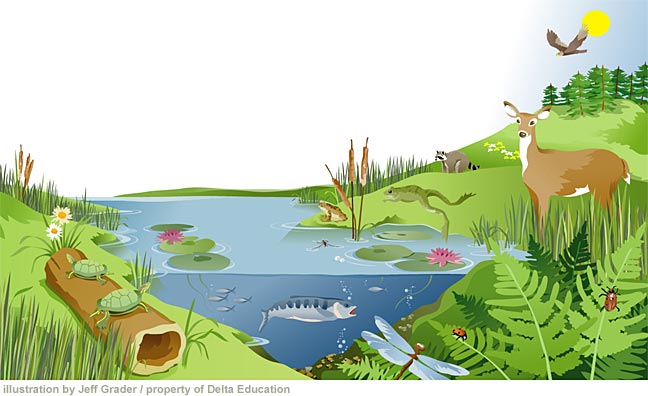 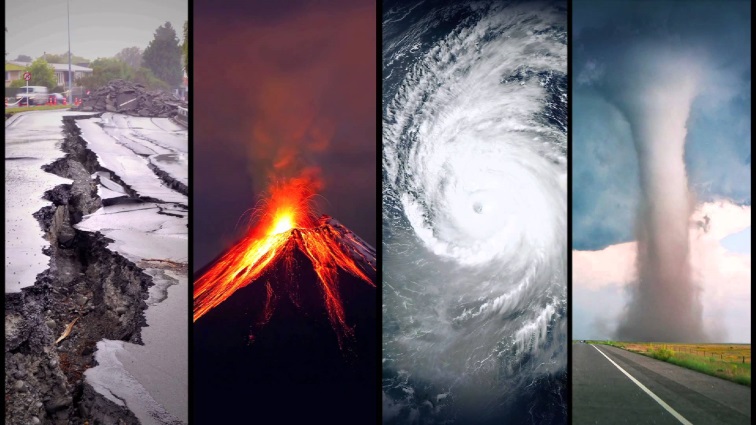 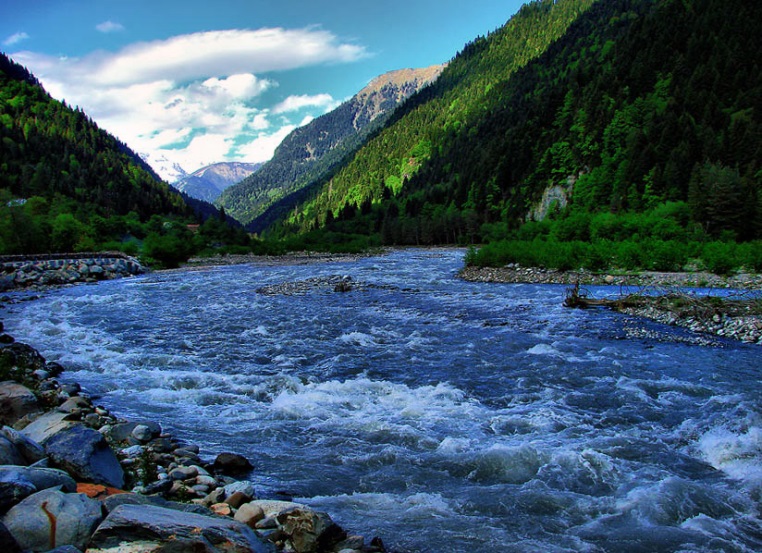 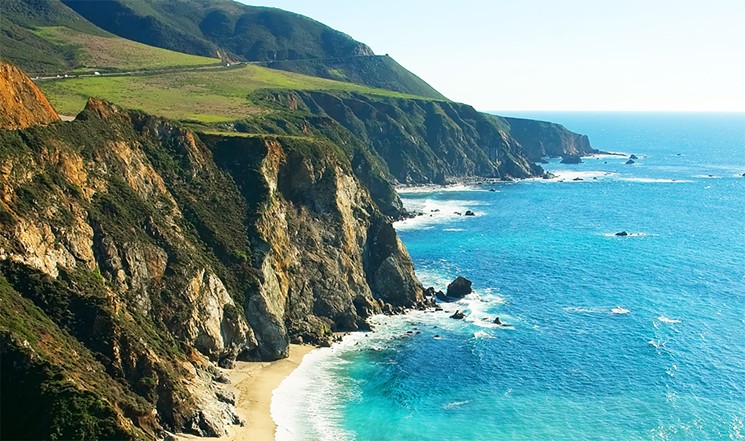 The challenge of natural hazards – Question 1 The living world – Question 2 Coastal landscapes in the UK – Question 3 River landscapes in the UK – Question 4IGNORE QUESTION 5!The Challenge of Natural Hazards – Q1Natural hazards pose major risks to people and propertyWhat is a natural hazard? 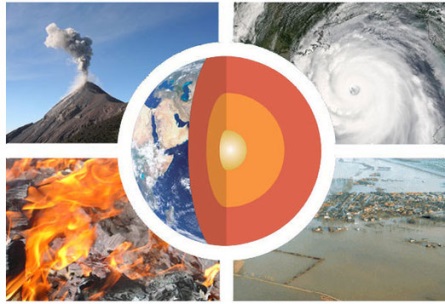 ___________________________________________________________________________________________________________________________________________________What is hazard risk?__________________________________________________________________________________________________________________________________________Why is the frequency and strength of natural hazards increasing? (Think about the world’s population and what people are doing to make the problem worse).______________________________________________________________________________________________________________________________________________________________________________________________________________________________________________________________________________________________________________________________________________________________________________________________________________________________Earthquakes and volcanic eruptions are the result of physical processesLabel the layers of the earth on the image below and give three differences between oceanic and continental crust: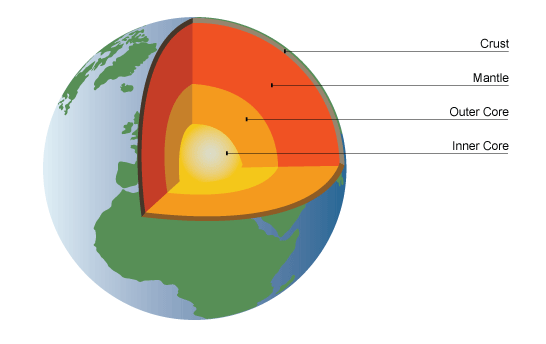 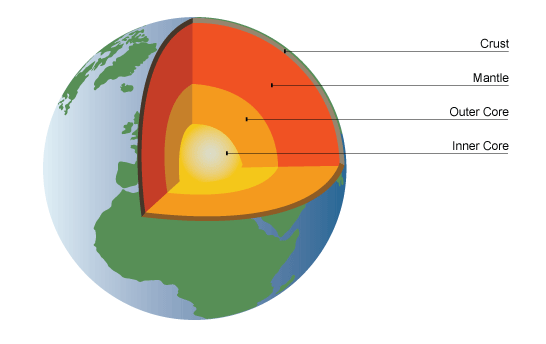 Outline the evidence that tectonic plates are moving.______________________________________________________________________________________________________________________________________________________________________________________________________________________________________________________________________________________________________________________________________________________________________________________________________________________________What are the two theories behind why tectonic plates move?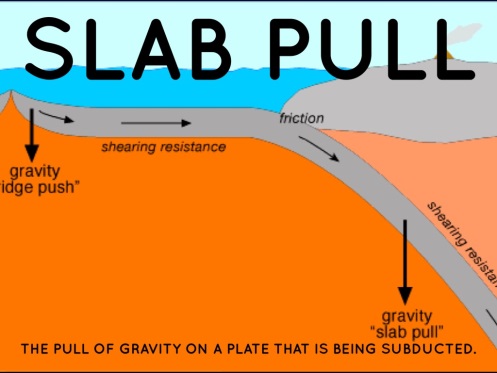 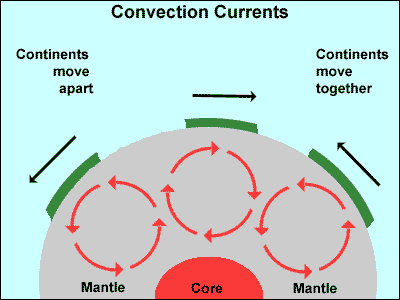 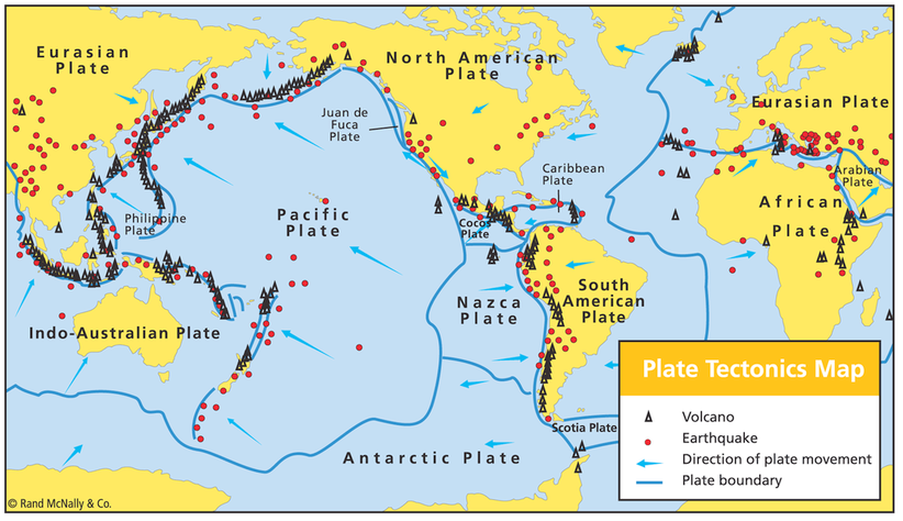 Describe the global distribution of volcanoes and earthquakes, i.e. where are they? ___________________________________________________________________________________________________________________________________________________________________________________________________________________________________________________________________________________________________________Draw and annotate the 4 different plate margins in the boxes below. Be sure to explain why earthquakes and volcanoes occur at the plate margins.The effects of, and responses to, a tectonic hazard vary between areas of contrasting levels of wealth (i.e. effects of earthquakes are different in rich and poor countries).What are primary and secondary effects?_______________________________________________________________________________________________________________________________________________________________________________________________________________What are immediate and long-term responses?_______________________________________________________________________________________________________________________________________________________________________________________________________________Complete the table below with 3 primary and 3 secondary effects of an earthquake and 3 immediate and 3 long-term responses to an earthquake:Named example of an earthquake in a high income country (HIC) : L’Aquila, Italy 2009Outline the causes of the L’Aquila earthquake. ______________________________________________________________________________________________________________________________________________________________________________________________________________________________________________________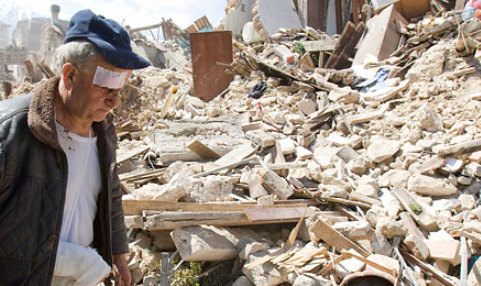 Complete the tables below with 3 facts in each column – remember to include SPECIFIC FACTS, i.e. facts that could only have happened in L’Aquila, e.g. numbers, names, etc.Do you think primary effects or secondary effects were more significant in L’Aquila? _______________________________________________________________________________________________________________________________________________________________________________________________________________Do you think immediate or long-term responses were more significant in L’Aquila? Why?_______________________________________________________________________________________________________________________________________________________________________________________________________________Named example of an earthquake in a low income country (LIC) : Gorkha, Nepal, 2015Outline the causes of the Nepal earthquake.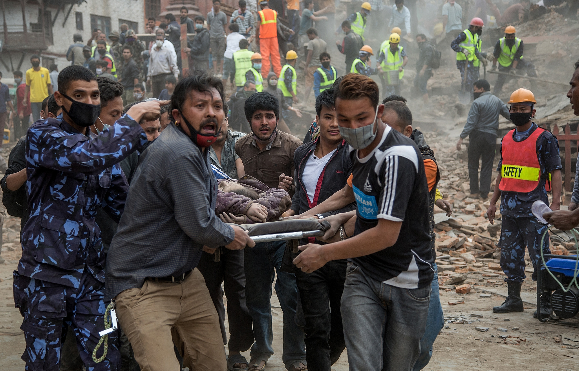 _____________________________________________________________________________________________________________________________________________________________________________________________________________ _________________________________________Complete the tables below with 3 facts in each column – remember to include SPECIFIC FACTS, i.e. facts that could only have happened in Nepal, e.g. numbers, names, etc.Do you think primary effects or secondary effects were more significant in Nepal? Why?_______________________________________________________________________________________________________________________________________________________________________________________________________________Do you think immediate or long-term responses were more significant in Nepal? Why?_______________________________________________________________________________________________________________________________________________________________________________________________________________Explain why the effects and responses were so different in L’Aquila and Nepal.The effects were so different because _______________________________________             _________________________________________________________________________________________________________________________________________________________________________________________________________________________________________________________________________________________________________________________________________________________The responses were so different because _____________________________________             _________________________________________________________________________________________________________________________________________________________________________________________________________________________________________________________________________________________________________________________________________________________Management can reduce the effects of a tectonic hazardGive 4 reasons why people continue to live in areas at risk from a tectonic hazard:________________________________________________________________________________________________________________________________________________________________________________________________________________________________________________________________What are some of the benefits of living in Iceland near lots of volcanoes? Which is the biggest benefit and why?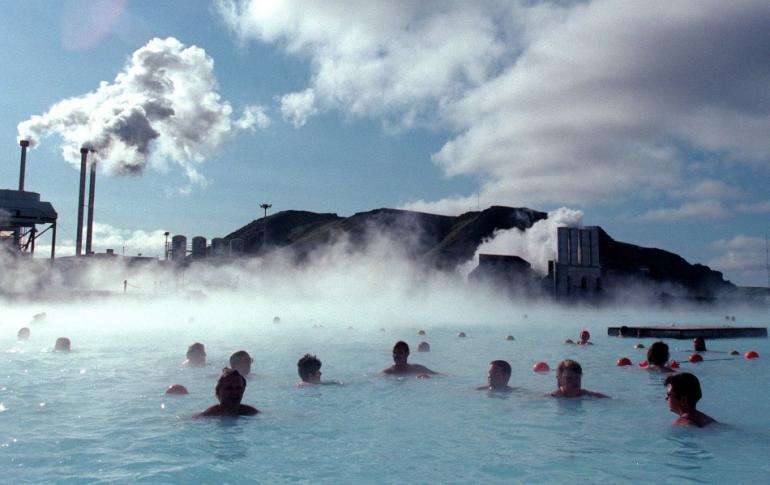 _______________________________________________________________________________________________________________________________________________________________________________________________________________________________________________________________________________________________________________________________________________________________________________________________________________________________________________________________________________________________________ _____________________________________________________________________________________________________________________________________________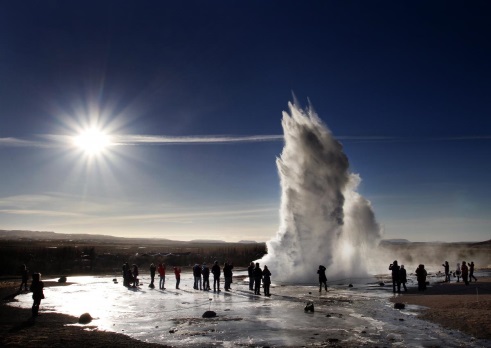 What is monitoring and what are the 3 Ps used to reduce the effects of earthquakes?Monitoring is ___________________________________________________________ _____________________________________________________________________Prediction is _________________________________________________ ___________________________________________________________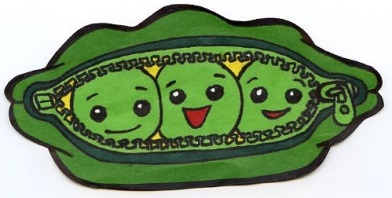 Protection is _________________________________________________ ___________________________________________________________ Planning is ___________________________________________________ ___________________________________________________________Which of the above four strategies is the most effective in reducing the effects of earthquakes? Why? _________________________________________________________________________________________________________________________________________________________________________________________________________________________________________________________________________________________________________________________________________________________Which of the above four strategies is the least effective in reducing the effects of earthquakes? Why? _________________________________________________________________________________________________________________________________________________________________________________________________________________________________________________________________________________________________________________________________________________________Global atmospheric circulation helps to determine patterns of weather and climateOn the model below, add the following features:0˚ (equator), 30˚N and S, 60˚N and S and 90˚N and SPolar, Ferrell and Hadley cellsAreas of high and low pressure with sun and rainNE trade winds, SE trade winds, south-westerly winds, north-westerly winds and polar easterly windsWhat is the Coriolis Effect?____________________________________________________________________________________________________________________________________________________________________________________________________________________________________________________________________________________Tropical storms (hurricanes, cyclones, typhoons) develop as a result of particular physical conditionsDescribe the distribution of tropical storms. Use lines of latitude and key terms in your answer.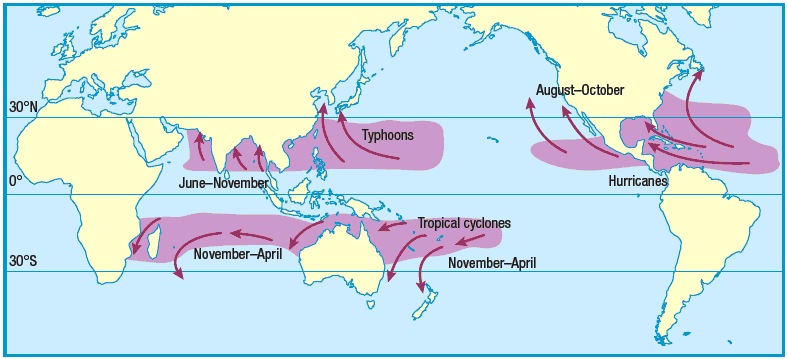 __________________________________________________________________________________________________________________________________________________________________________________________________________________________________________________________________________________________________________________________________________________________________________________________________________________________________________________________________Give 2 conditions needed for tropical storms to form:________________________________________________________________________________________________________________________________Write a paragraph to explain the sequence of formation of a tropical storm._____________________________________________________________________________________________________________________________________________________________________________________________________________________________________________________________________________________________________________________________________________________________________________________________________________________________________________________________________________________________________________________________________________________________________________________________________________________________________________Give 2 reasons why tropical storms may lose their energy:______________________________________________________________________________________________________________________________Label the diagram below with the characteristics of tropical storms: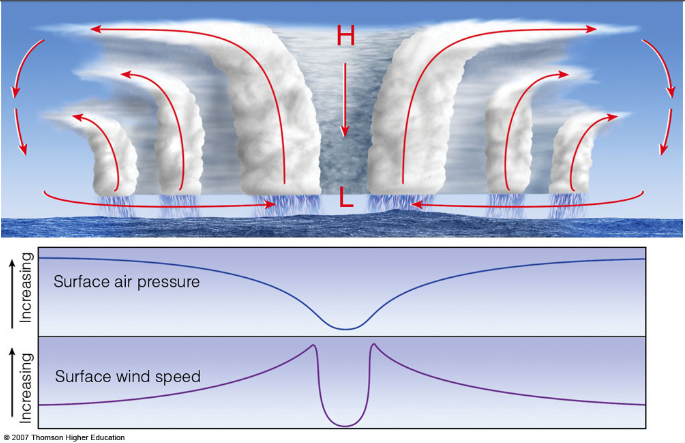 Give the likely 24 – 48 hour weather forecast for the island to the north west of the tropical storm.__________________________________________________________________________________________________________________________________________________________________________________________________________________________________________________________________________________________________________________________________________________________________________________________________________________________________________________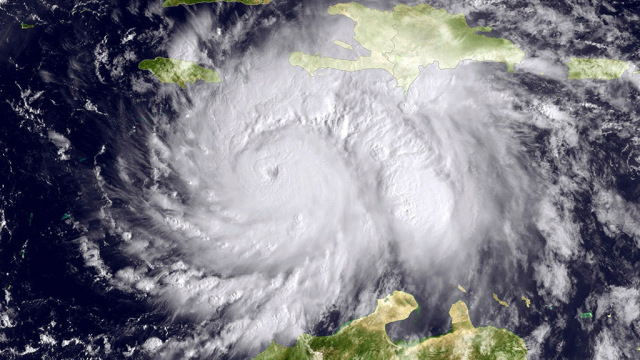 How is climate change likely to affect the distribution, frequency and intensity of tropical storms?Distribution: ___________________________________________________________ _____________________________________________________________________Frequency: ____________________________________________________________ _____________________________________________________________________Intensity: _____________________________________________________________ _____________________________________________________________________Named example of a tropical storm: Hurricane Katrina, 2005Describe the path of Hurricane Katrina.____________________________________________________________________________________________________________________________________________________________________ ____________________________________________________________________________________________________________________________________________________________________________________________________________________________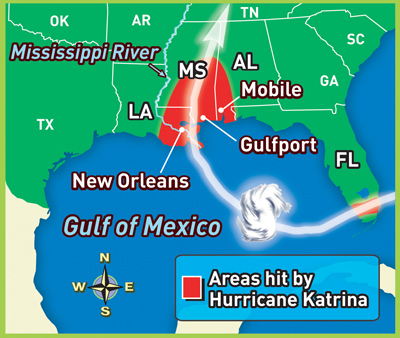 Complete the tables below with 3 facts in each column – remember to include SPECIFIC FACTS, i.e. facts that could only have happened in Hurricane Katrina, e.g. numbers, names, etc.Do you think primary effects or secondary effects were more significant in Hurricane Katrina?_______________________________________________________________________________________________________________________________________________________________________________________________________________Do you think immediate or long-term responses were more significant in Hurricane Katrina?_______________________________________________________________________________________________________________________________________________________________________________________________________________How can you monitor, predict, protect against and prepare for tropical storms? Give some examples of each in the table below:The UK is affected by a number of weather hazardsWhat is extreme weather?__________________________________________________________________________________________________________________________________________Annotate the photograph below describing the social, economic and environmental impacts of severe snowfall in the UK (include impacts you might not be able to see in the image): 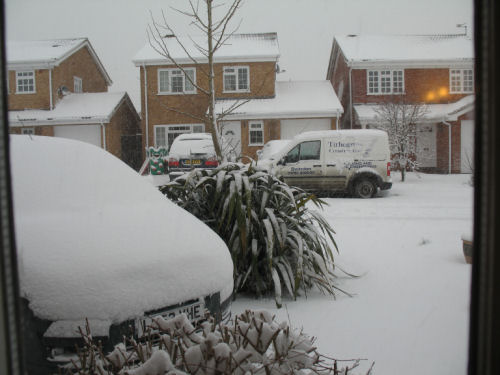 Extreme weather events in the UK have impacts on human activityNamed example of a recent extreme weather event in the UK: Cumbria Floods, 2009Outline the causes of Cumbria Floods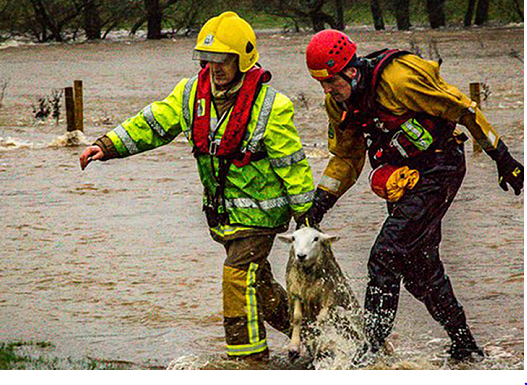 __________________________________________________________________________________________________________________________________________________________________________________________________________________________________________________________________________________________________________________________________________________________________________________________________________________________________________Complete the table below to show the social, economic and environmental impacts of the Cumbria Floods (be specific):What management strategies were used to reduce the risk to people and the environment?Give 3 pieces of evidence to prove that weather is becoming more extreme in the UK (use your timeline and include facts to show why it was extreme):________________________________________________________________________________________________________________________________________________________________________________________________________________________________________________________________________________________________________________________________________________________________________________________________Climate change is the result of natural and human factors and has a range of effectsComplete the table below to briefly explain how each factor provides evidence of climate change: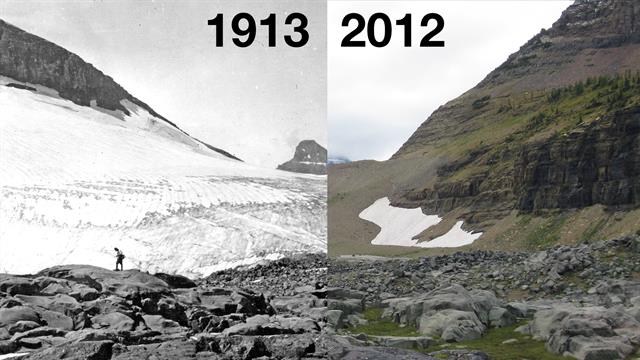 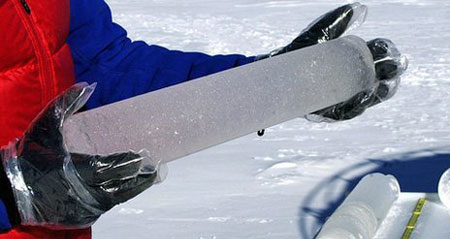 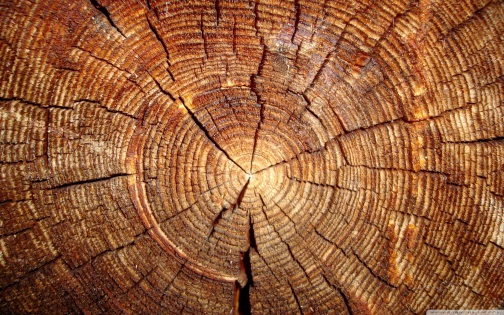 Briefly explain how each of the following factors cause climate change:Add 6 labels onto the map below to show the global effects of climate change on people and the environment (they could be positive or negative):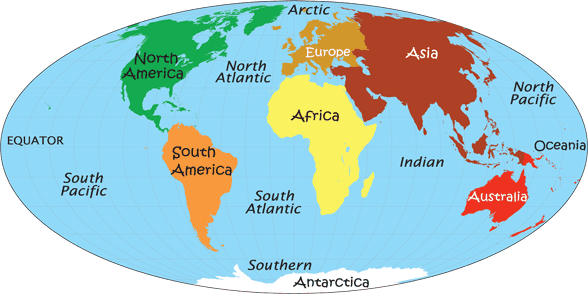 Managing climate change involves both mitigation (reducing causes) and adaptation (responding to change)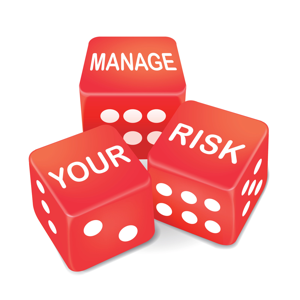 What is the definition of mitigation? _______________________________________________________________________________________________________________________________________________________________What is the definition of adaptation?__________________________________________________________________________________________________________________________________________Complete the table below to show how we can mitigate and adapt to climate change and briefly outline how each one helps to reduce the effects of climate change:What are the advantages and disadvantages of mitigation and adaptation?The Living World – Q2Ecosystems exist at a range of scales and involve the interaction between biotic and abiotic componentsAn example of a small scall ecosystem: Hene Centre PondComplete the key terms list below by adding the correct definitions:Ecosystem: ________________________________________________________ ________________________________________________________________Biotic components: __________________________________________________Abiotic components: _________________________________________________Describe the pond ecosystem shown opposite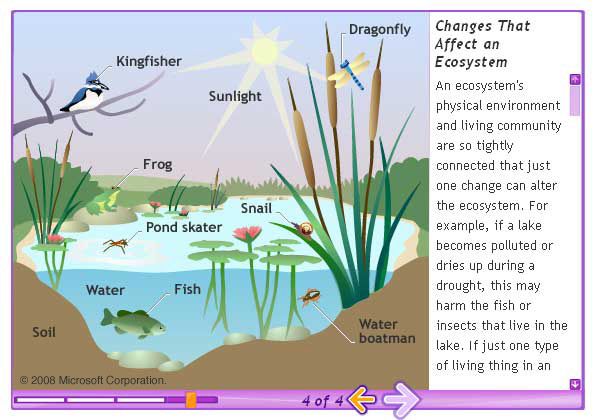 __________________________________________________________________________________________________________________________________________________________________________________________________________________________________________________________________________________________________________________________________________Complete the table below with the correct definitions and give an example for each that would be found in a freshwater pond:Ecosystems are very fragile and if there is a change to one component it may well have a knock-on effect on the rest of the ecosystem. Complete the natural and human causes of change in an ecosystem:How can changes affect the pond ecosystem? Complete another flow diagram below for another change:More perch (predators) are added to the pond                 Smaller fish and frogs are eaten                 Less food for creatures higher up the food chain, e.g. herons                 More creatures lower down the food chain like slugsLarge-scale ecosystems are known as global ecosystems or biomes (see map below):Explain why ecosystems tend to form broad belts across the world from east to west, parallel to the lines of latitude.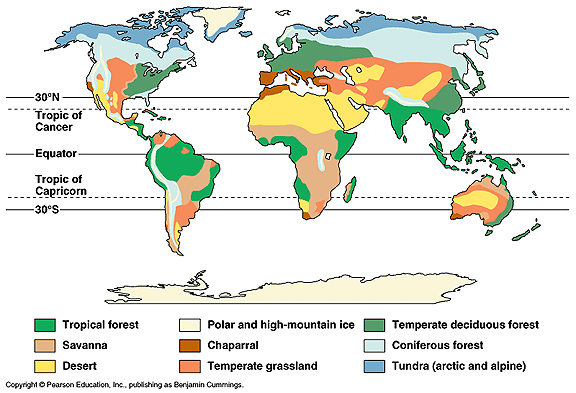 _______________________________________________________________________________________________________________________________________________________________________________________________________________________________________________________________________________________________________________________________________Complete the table below outlining the location and characteristics of each biome:Tropical rainforest ecosystems have a range of distinctive characteristics Where are tropical rainforests found?__________________________________________________________________________________________________________________________________________What is the climate like?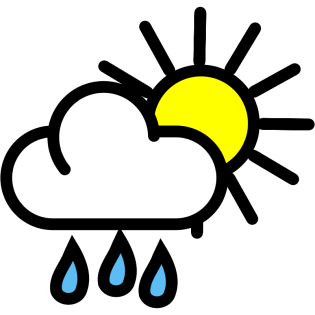 ________________________________________________________________________________________________________________________________________________________________________________________________________________________Why is the temperature constantly high in the rainforest?__________________________________________________________________________________________________________________________________________Why is the rainfall high?__________________________________________________________________________________________________________________________________________Why does the amount of rainfall vary throughout the year?__________________________________________________________________________________________________________________________________________Give 2 reasons why the soils in tropical rainforests are infertile: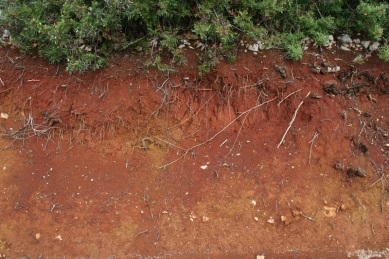 ______________________________________________  ____________________________________________________________________________________________________________________________________________________Annotate the photograph below to describe and explain how plants have adapted to the rainforest: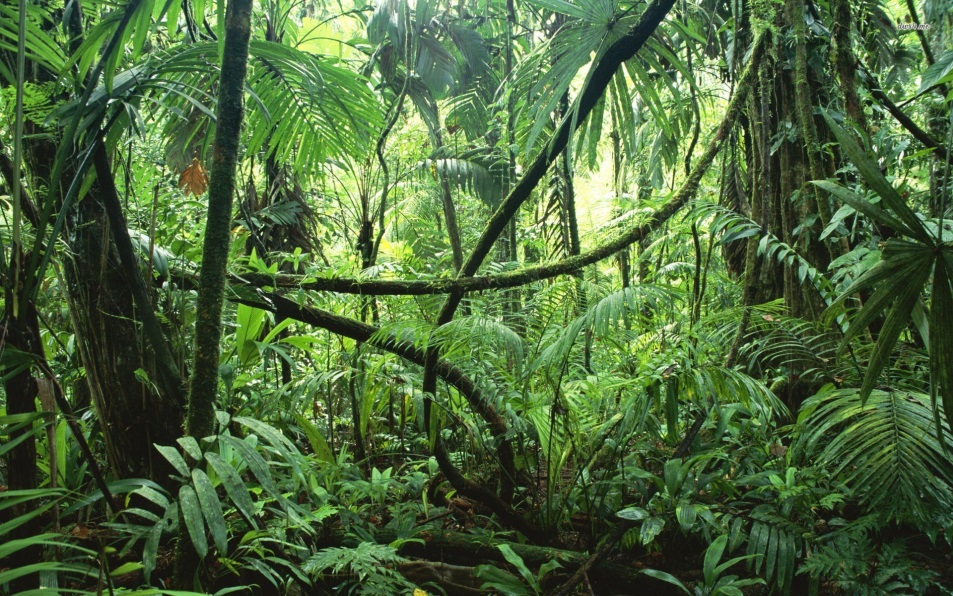 Explain 3 animal adaptations that enable species to survive in tropical rainforests:________________________________________________________________________________________________________________________________________________________________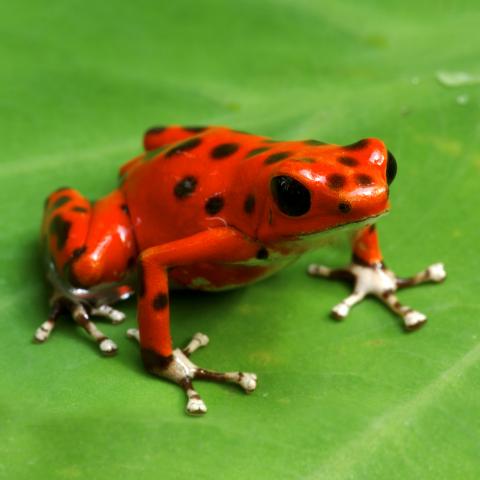 ____________________________________________________________________________________________________________________________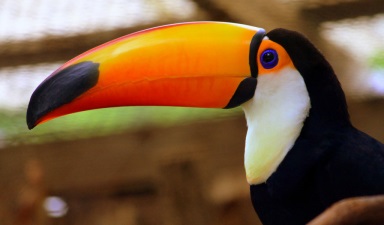 __________________________________________________________________________________________________________________________________________Deforestation has economic and environmental impactsEvery 2 seconds an area of rainforest the size of a football field is destroyed! Rainforests once covered 15.5 million km2, but now it is just over 6.2 million km2.Why is the rate of deforestation now decreasing in Brazil?________________________________________________________________________________________________________________________________________________________________________________________________What is happening to the rainforests in Indonesia compared to Brazil?_______________________________________________________________________________________________________________________________________________________________________________________________________________A case study of a tropical rainforest: Amazon, Brazil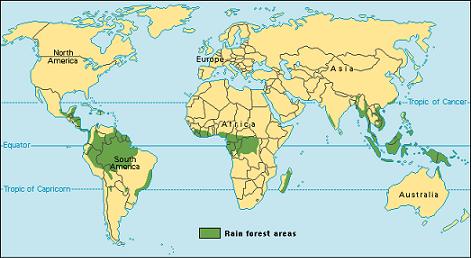 Describe the location of the Amazon rainforest:__________________________________________________________________________________________________________________________________________________________________________________________________________________________________________________________________________________________________________________________________________________________________________________________________________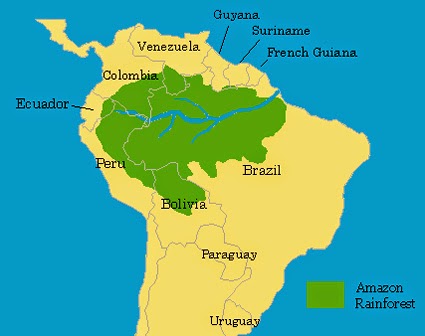 What are the causes of deforestation in the Amazon Rainforest? Complete the table below to outline each of the causes: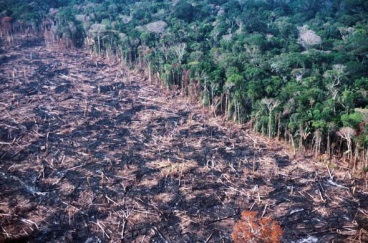 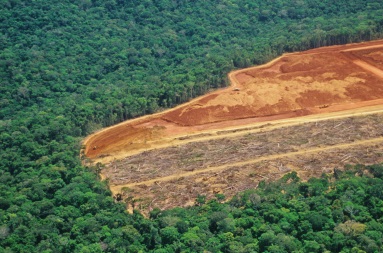 What are the impacts of deforestation?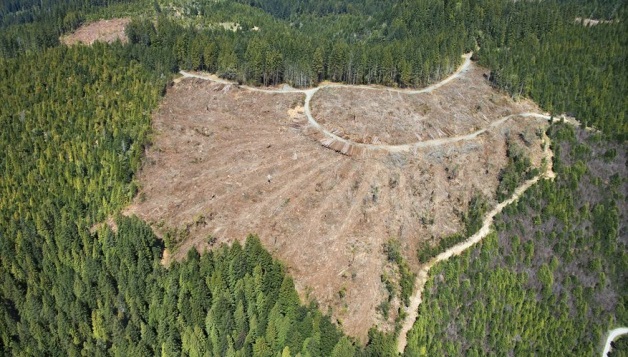 How does deforestation lead to soil erosion?______________________________________________________________________________________________________________________________________________________________________________________________________________________________________________________________________________________________________________________________________________________________________________________________________________________________________________________________________________________________________________________________________________________________________________________________How does deforestation contribute to climate change?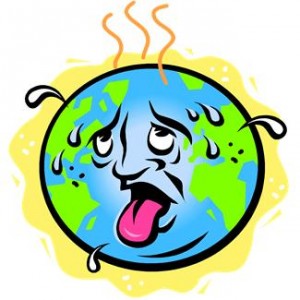 __________________________________________________________________________________________________________________________________________________________________________________________________________________________________________________________________________________________________________________Complete the table below to show how deforestation can have both economic gains and economic losses:Tropical rainforests need to be managed to be sustainableComplete a mind map below to explain why tropical rainforests are valuable to people and the environment:Rainforests need to be managed sustainably so that we can still use valuable resources but without causing long-term damage for future generations. Complete the table below outlining how rainforests can be managed sustainably – include specific facts where possible:Cold environments (polar and tundra) have a range of distinctive characteristicsCold environments experience temperatures that are at or below zero degrees Celsius for long periods of time. Annotate the two photographs below: one for polar environments and one for tundra. Include information on their climate, soils, plants and animals.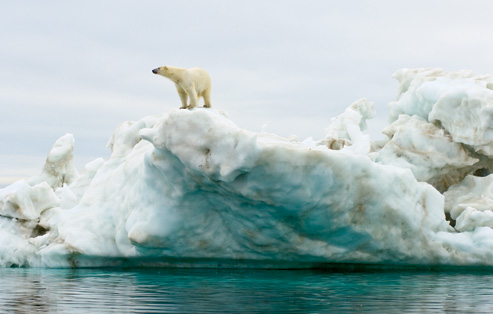 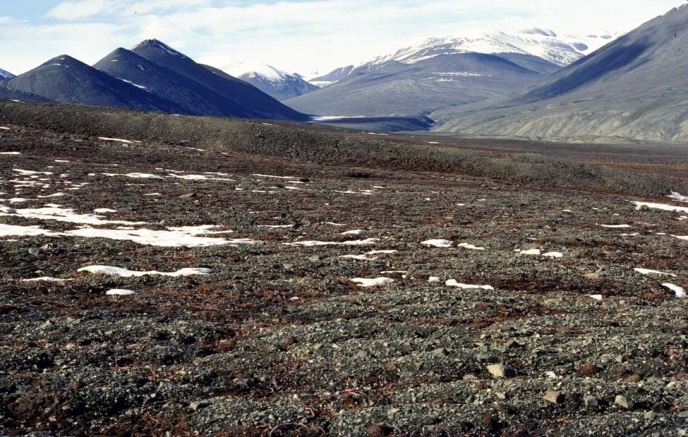 How have plants and animals adapted to the physical conditions of these cold environments? Give four examples in the table below: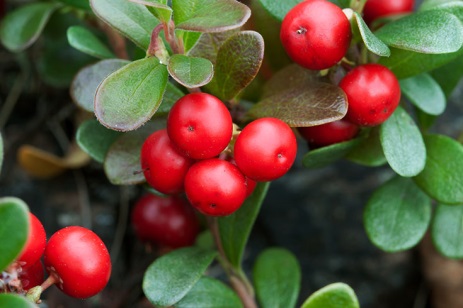 Development of cold environments creates opportunities and challengesA case study of a cold environment: SvalbardList 5 facts about Svalbard: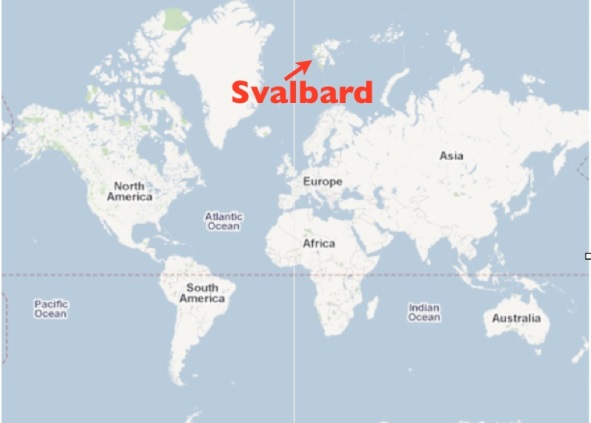 _________________________________________________________________________________________________________________________________________________________________________________________What are the opportunities for development in Svalbard?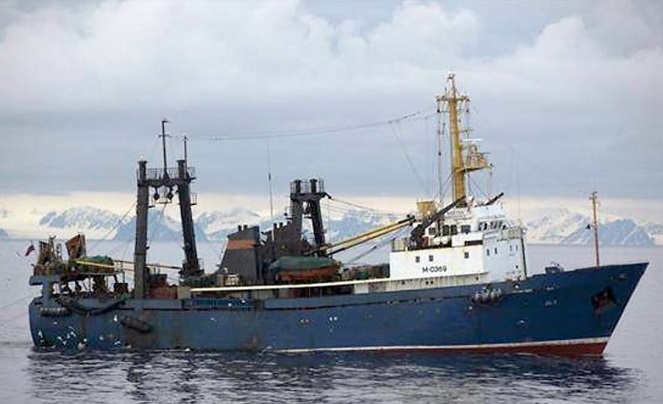 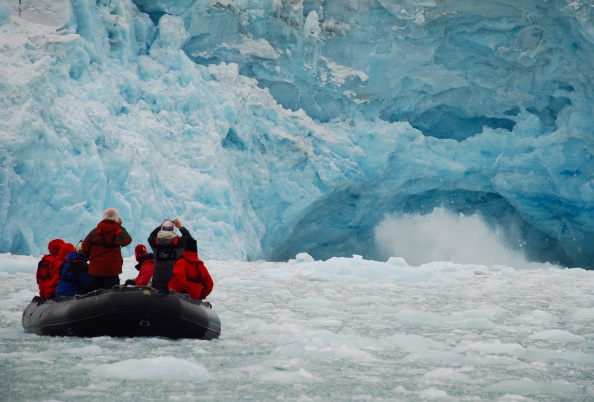 Complete the table below describing the opportunities in Svalbard:Similarly, below, complete the table describing the challenges of developing Svalbard:Cold environments are at risk from economic developmentAnnotate the photograph below outlining why we should protect cold environments and why they are valuable: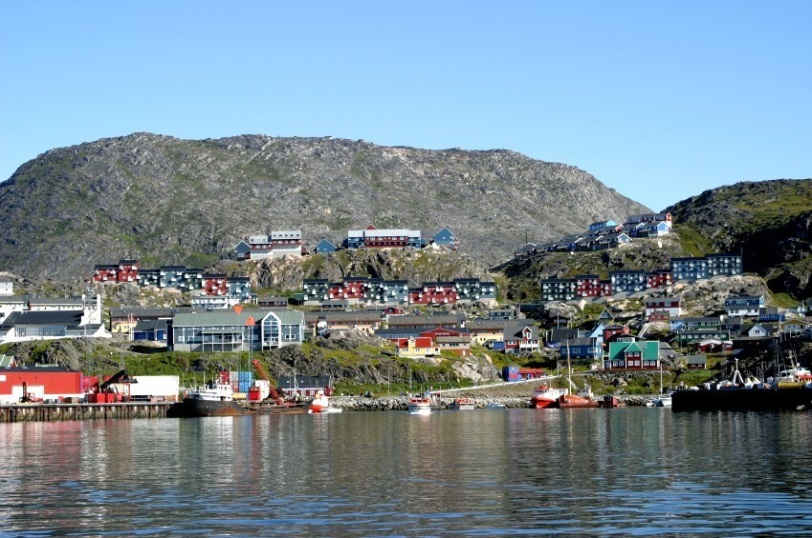 Cold environments offer many opportunities for economic development. To ensure that they do not suffer any long-term damage, they need to be managed sustainably. What problems are there with the trans-Alaskan pipeline?________________________________________________________________________________________________________________________________________________________________________________________________How has the use of technology reduced these risks?________________________________________________________________________________________________________________________________________________________________________________________________Outline how government actions, international agreements and conservation groups can help to sustainably manage cold environments. Give examples where possible:Government action: ______________________________________________________ _______________________________________________________________________________________________________________________________________________________________________________________________________________International agreements: _________________________________________________ _______________________________________________________________________________________________________________________________________________________________________________________________________________Conservation groups: _____________________________________________________ ________________________________________________________________________________________________________________________________________________________________________________________________________________________________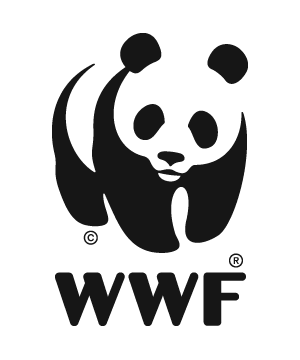 Do you think cold environments should be protected? In the table below, give two reasons why they should be protected, two reasons why they should not be protected and then your own opinion:Coastal Landscapes in the UK – Q3The coast is shaped by a number of physical processesWhat is a wave?_____________________________________________________________________What causes a wave?_____________________________________________________________________What is the fetch?_____________________________________________________________________There are two types of waves: constructive and destructive. Complete the table below to show the characteristics of each wave using the image to help you: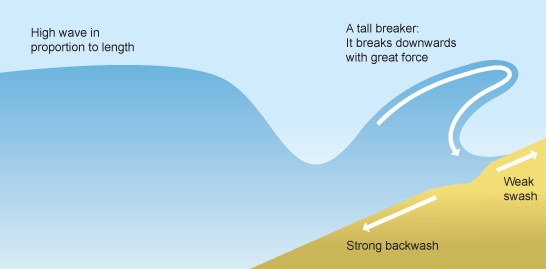 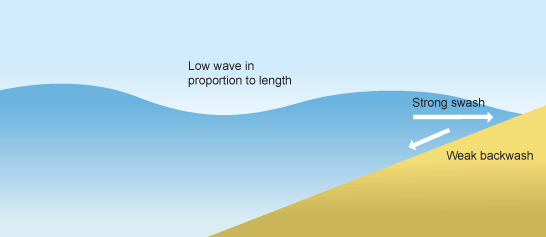 Why do you think the backwash is often weaker on a pebbly beach?__________________________________________________________________________________________________________________________________________What is weathering?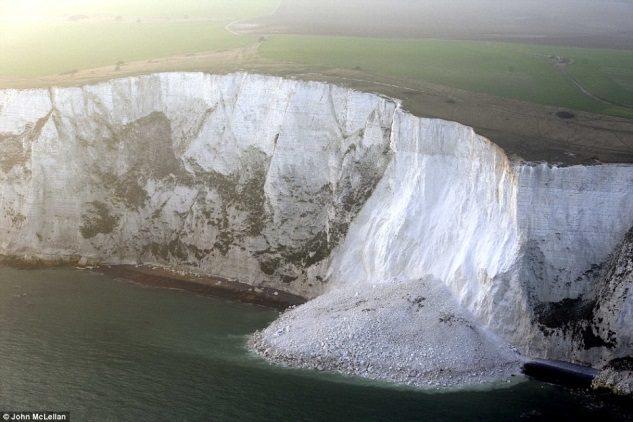 __________________________________________________________________________________What is mechanical weathering?__________________________________________________________________________________What is chemical weathering?__________________________________________________________________________________________________________________________________________What is mass movement?__________________________________________________________________________________________________________________________________________Complete four simple diagrams and four definitions to show the different types of mass movement:Complete the table below describing the four types of erosion found at the coast:What is an additional type of erosion found at the coast? What does it mean?__________________________________________________________________________________________________________________________________________Do the same in the table below to describe the four types of transportation found at the coast: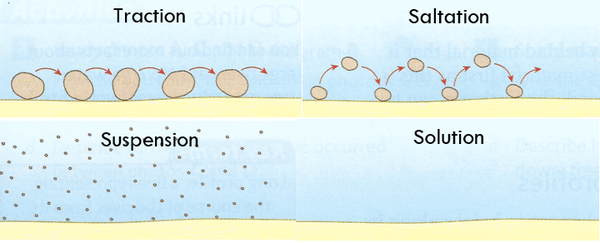 Draw an annotated diagram in the box below to explain the process of longshore drift:What is coastal deposition?_____________________________________________________________________Give 3 reasons why coastal deposition occurs: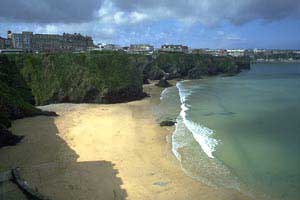 ________________________________________________________________________________________________________________________________________________________________________________________________________________________________________________________Distinctive coastal landforms are the result of rock type, structure and physical processesOutline the two factors that influence coastal forms:Rock type: ____________________________________________________________ _____________________________________________________________________Geological structure: ____________________________________________________ _____________________________________________________________________Landforms resulting from erosionHeadlands and BaysExplain how headlands and bays form using the diagram to help you. Remember to include key terms where necessary.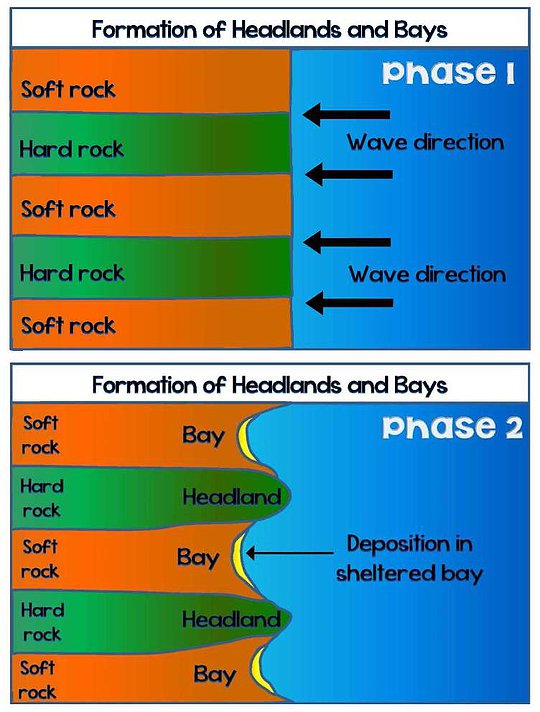 _____________________________________________________________________________________________________________________________________________________________________________________________________________________________________________________________________________________________________________________________________________________________________________________________________________________________________________________________________________________________________________________________________________________________________________________________________________________________________________________________________________________________Cliffs and wave-cut platformsComplete annotated diagrams below to explain how a wave-cut platform is created:Caves, arches, stacks and stumpsAnnotate the diagram below to explain the formation of caves, arches, stacks and stumps. Number your annotations to sequence the formation.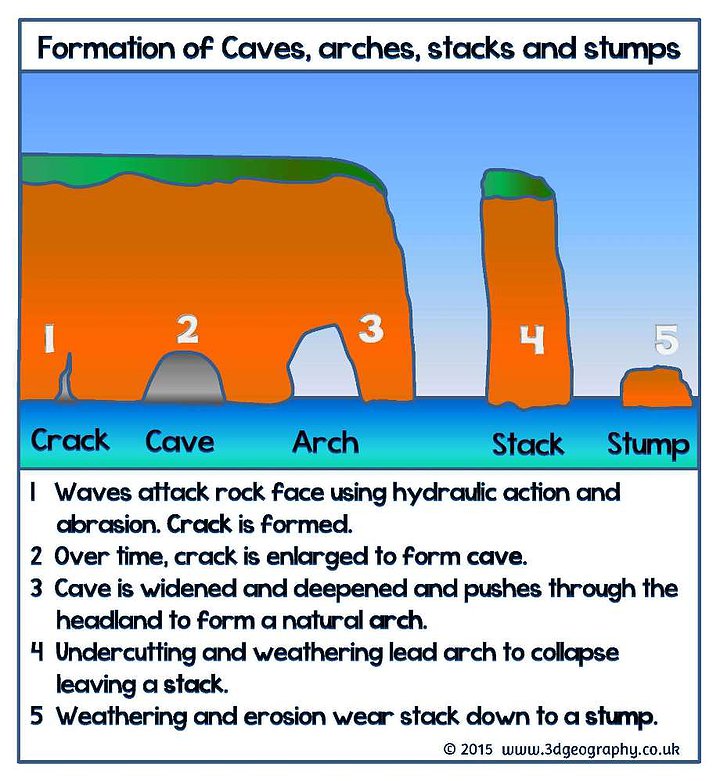 Landforms resulting from depositionBeachesBeaches are deposits of sand and shingle at the coast. Explain how both sandy and pebbly beaches form:Sandy: _______________________________________________________________ __________________________________________________________________________________________________________________________________________Shingle/pebble: ________________________________________________________ __________________________________________________________________________________________________________________________________________Sand dunesExplain the formation of sand dunes from embryo dunes to dune slacks.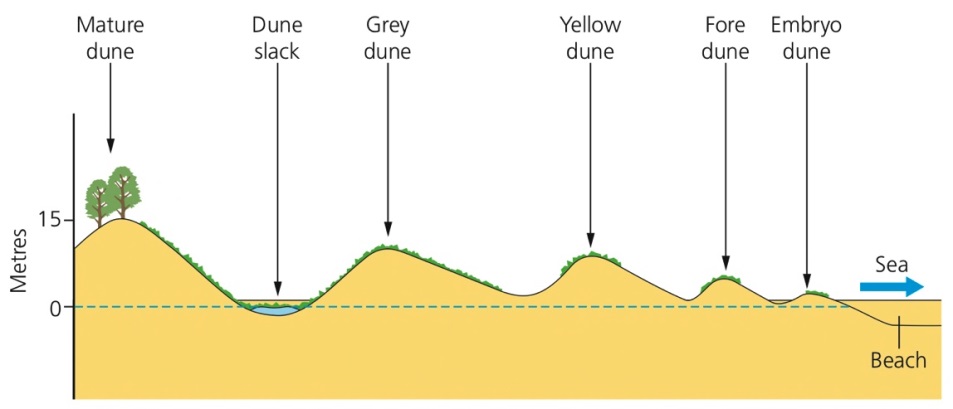 __________________________________________________________________________________________________________________________________________________________________________________________________________________________________________________________________________________________________________________________________________________________________________________________________________________________________________________________________________________________________________________________________________________________________________________________________________________________________________Spits and BarsSpits are long, narrow fingers of sand or shingle jutting out into the sea. A bar is a spit that has grown across a bay.Draw an annotated diagram in the box below to explain the formation of spits and bars:An example of a section of coastline in the UK: Holderness Coast, Yorkshire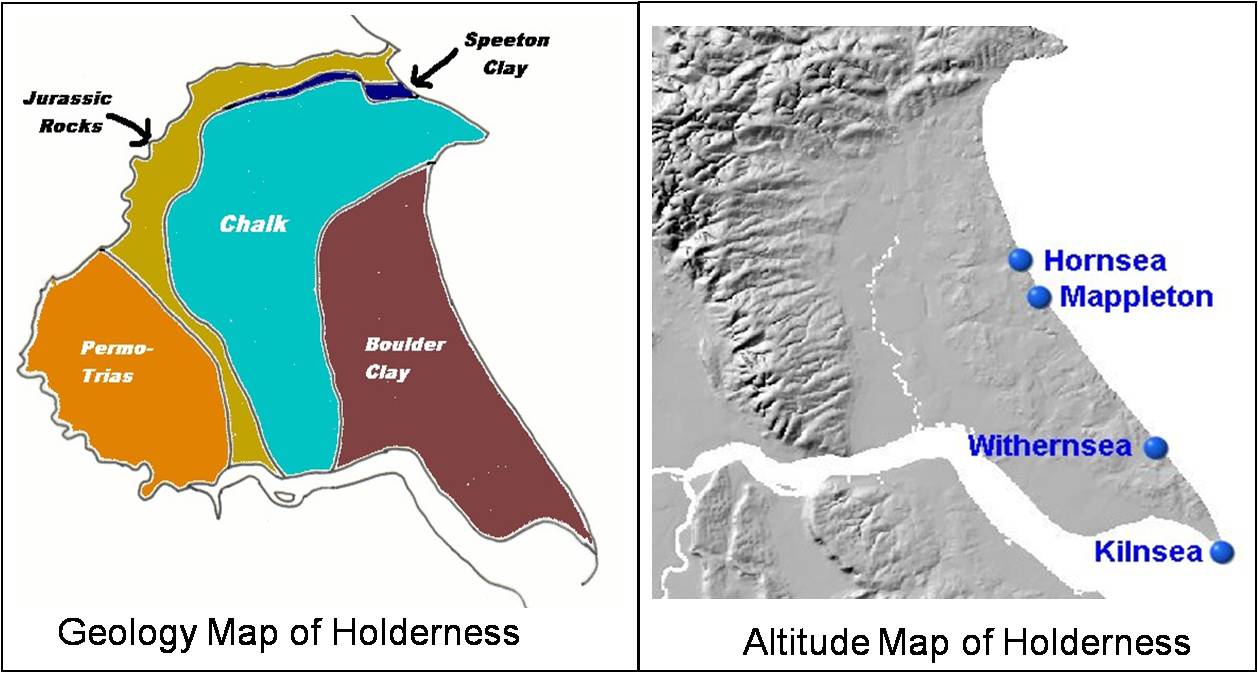 Describe the geology of the Holderness Coast.____________________________________________________________________________________________________________________________________________________________________________________________________________________________________________________________________________________________________________________________________________________________________________________________________________________________________________________________Describe the features found along the Holderness Coast from Flamborough Head in the north to Spurn Point in the south. 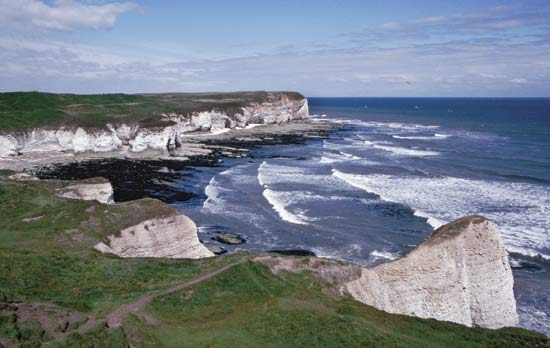 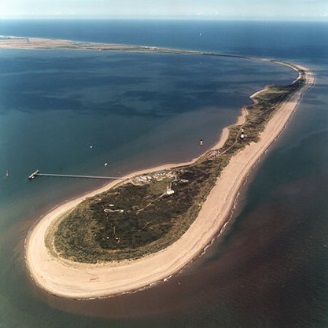 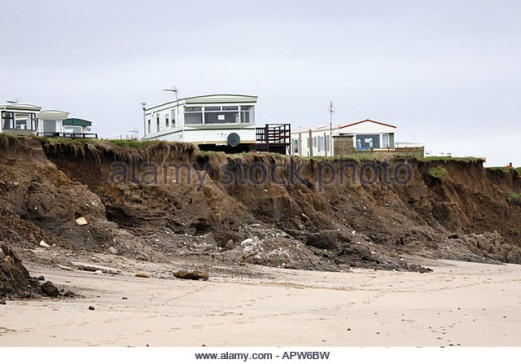 Different management strategies can be used to protect coastlines from the effects of physical processesHard engineering: _______________________________________________________ _____________________________________________________________________Soft engineering: _______________________________________________________ _____________________________________________________________________Managed retreat: _______________________________________________________ _____________________________________________________________________Complete the table below showing the advantages and disadvantages of hard and soft engineering methods:An example of a coastal management scheme in the UK: Holderness CoastWhy does the Holderness Coast need protecting?____________________________________________________________________________________________________________________________________________________________________________________________________________________________________________________________________________________List 5 strategies used in the Holderness Coast to protect the coastline:______________________________________________________________________________________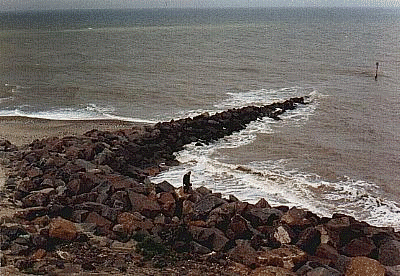 ____________________________________________________________________________________________________________________________________________________________________________________________________________________________________________________________________________________________________________What are the positive and negative impacts of the defences on the area?What groups of people might be in conflict over these defences and why?River Landscapes in the UK – Q4The shape of river valleys changes as rivers flow downstreamUsing the images below, complete the description of the shape of the long and cross profiles of a river valley:In the upper course the long profile is _______ and _______. The cross profile is narrow and v-shaped.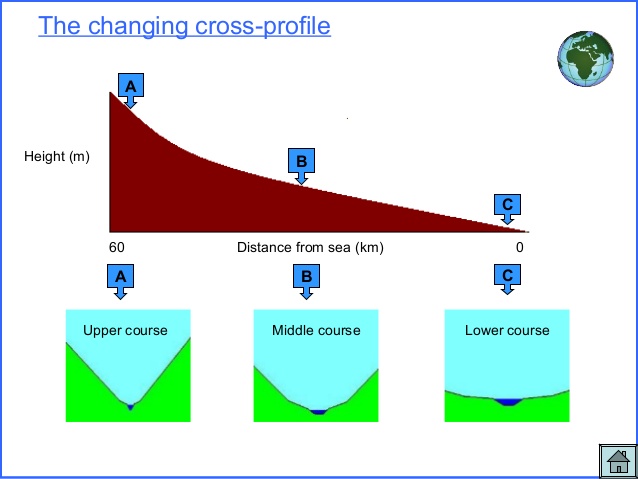 ______________________________________________________________________________________________________________________________________________________________________________________________________________________________________________________________________________________________________________________________________________________________________________________________Complete the definitions of vertical and lateral erosion:Vertical erosion is __________________________________________________Lateral erosion is ___________________________________________________Complete the table below describing the four types of erosion found in a river:Do the same in the table below to describe the four types of transportation in a river:Give 3 reasons why a river would deposit sediment (put material down):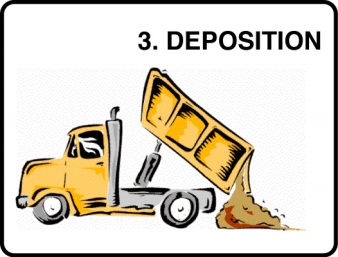 ___________________________________________________________________________________________________________________________________________________Distinctive fluvial landforms result from different physical processesFeatures formed by erosion in the upper course of a riverExplain the formation of interlocking spurs_____________________________________________________________________________________________________________________________________________________________________________________________________________________________________________________________________________________________________________________________________________________________________________________________________________________________________________________________________________________________________________________________________________________________________________________________________________________________________________________________________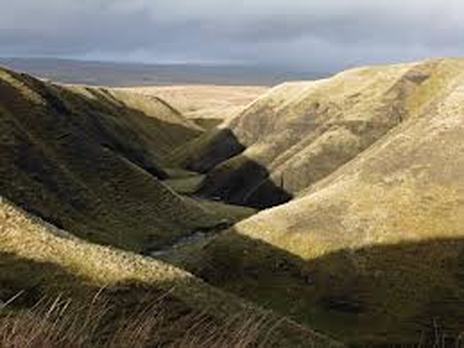 Draw annotated diagrams below to explain the formation of waterfalls and gorges:Features formed by erosion and deposition in the middle course of a riverDraw annotated diagrams below to explain the formation of meanders and ox-bow lakes:Features formed by deposition in the lower course of a riverDraw annotated diagrams below to explain the formation of levees and floodplains:Using the diagrams below, explain the formation of estuaries:_______________________________________________________________________________________________________________________________________________________________________________________________________________________________________________________________________________________________________________________________________________________________________________________________________________________________________________________________________________________________________________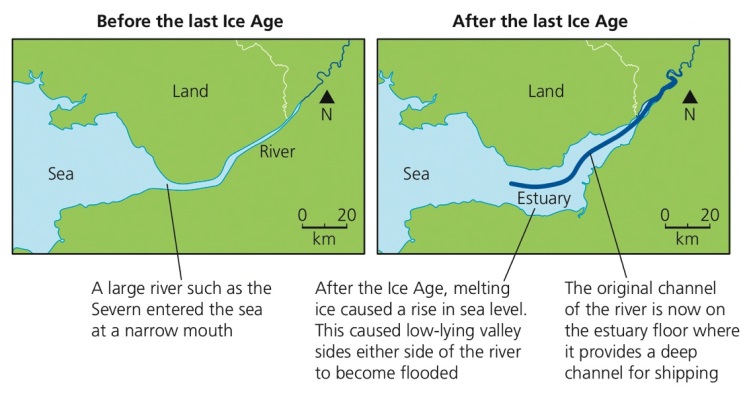 An example of a river valley in the UK: River Tees, North-east England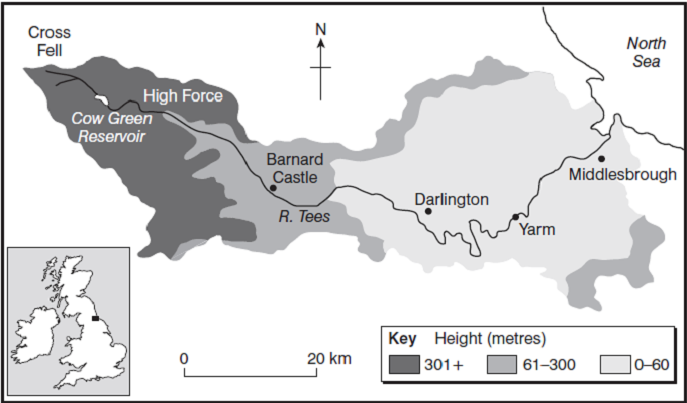 Describe the features of the River Tees (waterfalls, gorges, meanders, levees and estuaries). Include place names. DO NOT explain how the features were formed, just say what they are like.__________________________________________________________________________________________________________________________________________________________________________________________________________________________________________________________________________________________________________________________________________________________________________________________________________________________________________________________________________________________________________________________________________________________________________________________________________________________________________________________________________________________________________________Different management strategies can be used to protect river landscapes from the effects of floodingList some physical and human causes of flooding – make sure you can explain how each leads to flooding:State the characteristics of the two hydrographs below. An example has been done for you.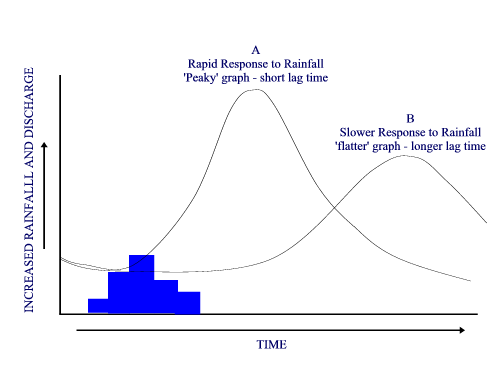 What is hard and soft engineering?Hard engineering is ______________________________________________________ _____________________________________________________________________Soft engineering is ______________________________________________________ _____________________________________________________________________Complete the table below showing the advantages and disadvantages of hard and soft engineering:An example of a flood management scheme in the UK: Carlisle, CumbriaBriefly outline why Carlisle needed a flood management project: ________________________________________________________________________________________________________________________________________________________________________________________________________________________________________________________________________________________________________________________________________________________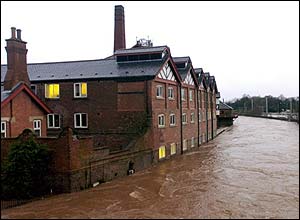 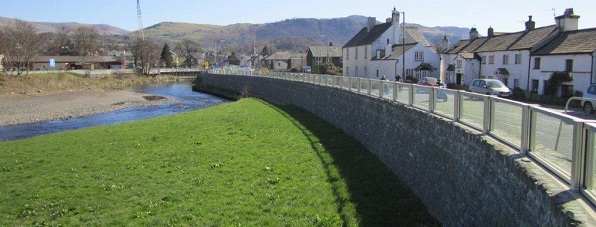 List 4 of the strategies used in Carlisle to reduce the risk of flooding:________________________________________________________________________________________________________________________________________________________________________________________________________________________________________________________________Complete the table below showing the advantages/successes and disadvantages/failures of the flood management scheme:Overall, to what extent do you think the flood management scheme in Carlisle was a success? Why?___________________________________________________________________________________________________________________________________________________________________________________________________________________________________________________________________________________________________________________________________________________________________________________________________________________________________________________________________________________________________________________________________________________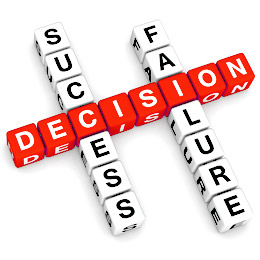 Oceanic crustContinental crustConstructive Margin Destructive MarginConservative MarginCollision MarginPrimary effectsSecondary effectsImmediate responsesLong-term responsesPrimary effectsSecondary effectsImmediate responsesLong-term responsesPrimary effectsSecondary effectsImmediate responsesLong-term responsesPrimary effectsSecondary effectsImmediate responsesLong-term responsesMonitorPredictPrepareSocial impactsEconomic impactsEnvironmental impactsImmediate responsesLong-term responsesLong-term evidenceRecent evidenceIce cores:Melting ice:Tree rings:Seasonal changes:Ocean sediments:Instrument readings:Natural causesHuman causesOrbital changes:Use of fossil fuels:Volcanic activity:Agriculture:Solar output:Deforestation:Mitigation methodsAdaptation methodsMethodAdvantagesDisadvantagesMitigationAdaptationTerm Definition Example Producers Consumers Decomposers Food chainFood webNutrient cyclingNatural changesChanges due to human activityGlobal ecosystemLocation Characteristics Tropical rainforestDesert Polar Deciduous and coniferous forestsTemperate grasslandsMediterranean Tropical grasslands Tundra CauseInformationSubsistence and commercial farmingLoggingRoad buildingMineral extractionEnergy developmentSettlement and population growthEconomic gains for the countryEconomic losses for the countrySustainable strategiesHow do they work?Selective logging and replantingConservation and educationEcotourism International agreementsAnimal Adaptation How does it help it to survive?Mineral extractionEnergy developmentsFishing Tourism Extreme temperatureInaccessibility Provision of buildings/constructionInfrastructure  Yes they should be protectedNo they should not be protectedMy opinion is…My opinion is…Wave characteristicConstructive waveDestructive waveWave heightWave lengthType of wave (plunging or spilling)Strength of swashStrength of backwashBeach sediment – gain or lossRockfall Landslide Mudflow Rotational slipHydraulic actionAbrasionAttritionSolutionTractionSaltationSuspensionSolutionFlamborough HeadSlumping at BridlingtonSpurn PointMethodAdvantages Disadvantages Sea wallGroynes Rock armour Gabions Beach nourishmentDune regenerationManaged retreatPositive impactsNegative impactsGroups Conflict Hydraulic actionAbrasionAttritionSolutionTractionSaltationSuspensionSolutionA river flows over a band of hard rock on top of soft rock.The fastest flow of the river occurs on the outside of a meander causing erosion. Deposition occurs on the inside of the bend.A river is contained within its banks (normal)Physical/NaturalHumanAImpermeable rockBPermeable rockMethodAdvantagesDisadvantagesHard: dams and reservoirsHard: straightening embankmentsHard: Flood relief channelsSoft: Flood warnings and preparationSoft: Floodplain zoningSoft: planting trees and river restorationSuccessesFailuresSocialEconomicEnvironmental